State Contract MachinesParts and Accessories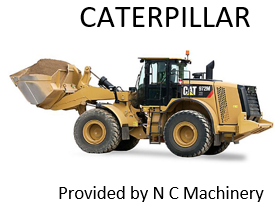 NC Machinery17025 W Valley HwyTukwila, WA 98188SALES:Tim Foley(206) 330-3549tfoley@ncmachinery.comSERVICE:NC Field Service Office(425) 656-4591tfoley@ncmachinery.comContract Item NumberDescriptionModelPriceDeductsItem 1Front Loader; 2.5 yardCaterpillar  926$160,075.00Whelen Beacon -750Camera View ($700)2.5 CYD 4-1 Bucket ($16,400)Ride Control ($2,900)Weather, Cold Package Start 120V ($1,500)CAB Deluxe ($2,100)Quick Coupler ($3,000)Item 2Front Loader; 3.5 yardCaterpillar  950$214,995.00Whelen Beacon -7503.75 CYD 4-1 Bucket ($18,500)Hydraulics, 3V, With Ride Control ($5,800)Weather, Cold Package Start 120V ($800)Quick Coupler ($4,700)Item 3Front Loader; 5 yardCaterpillar 966$373,560.00Whelen Beacon -7505 CYD 4-1 Bucket ($21,000)Hydraulics, 3V, With Ride Control ($5,400)Weather, Cold Package Start 120V ($1,500)Quick Coupler ($5,500)Item 4Compact Front Loader; 1.5 yardCaterpillar 908$108,711.00Whelen Beacon ($750)Back Up Camera ($1,800)1.5 CYD 4-1 Bucket ($9,500)Transmission 22 MPH Diff Lock ($1,000)High Flow Hydraulics ($4,000)CAB  ($3,800)AC/Heat ($3,900)Item 5Skid Steer Wheel LoaderCaterpillar 236$45,490.00Whelen Beacon ($750)4-1 Bucket ($3,000)High Flow Hydraulics(H3) ($2,200)Diagnostic Software/Hardware ($2,100)Item 6Compact Track LoaderCaterpillar 279$67,768.00Whelen Beacon ($750)4-1 Bucket ($3,500)High Flow Hydraulics(H3) ($3,200)Diagnostic Software/Hardware ($2,100)Item 7Front Loader; 3 yardCaterpillar 938$193,142.00Whelen Beacon -750Camera Rear View ($700)3 CYD 4-1 Bucket ($1,500)Ride Control ($2,900)Weather, Cold Package Start 120V ($1,500)Cab Deluxe ($2,100)Quick Coupler ($3,000)Item 8Front Loader; 2 YardCaterpillar 910$127,185.00Whelen Beacon ($750)Back Up Camera ($1,800)2 CYD 4-1 Bucket ($12,000)Transmission 24 MPH Diff Lock ($1,000)CAB  ($3,800)AC/Heat ($3,900)Item 9Front Loader; 2 YardCaterpillar 914$136,128.00Whelen Beacon ($750)Back Up Camera ($1,800)2 CYD 4-1 Bucket ($12,000)Transmission 24 MPH Diff Lock ($1,000)CAB  ($3,800)AC/Heat ($3,900)TypeManufacturerCatalog year/Date% discountOriginal Equipment Repair PartsCaterpillar20180%Original Equipment Attachments/AccessoriesCaterpillar201820%Aftermarket Attachment/AccessoriesPaladin Attachments201810%Aftermarket Attachment/AccessoriesSimex20180%Aftermarket Attachment/AccessoriesPSM20180%